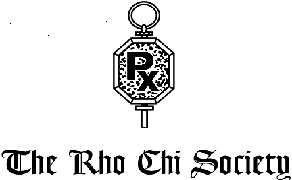 Regional MeetingReimbursement FormSubmit to:  Rho Chi Society National Office		 
	     CB#7569 – 3210 Kerr Hall	      UNC Eshelman School of Pharmacy                   Chapel Hill, NC  27599-7569Date of EventName of EventNumber of AttendeesOrganizing ChapterUniversity/CollegeRegionContact PersonContact TelephoneContact Title(i.e. Chapter Advisor, Chapter Officer)Contact EmailAttendees(Use additional sheet if necessary)Chapter NameUniversity/CollegePlease attach a narrative summary of the focus/accomplishments of the meeting.
Please attach a narrative summary of the focus/accomplishments of the meeting.
Please attach a narrative summary of the focus/accomplishments of the meeting.
A list of actual expenses must accompany this request.Please attach receipts.A list of actual expenses must accompany this request.Please attach receipts.A list of actual expenses must accompany this request.Please attach receipts.Submitted by:Submitted by:Submitted by:Sponsoring Chapter Advisor
Name:________________________________  Signature: _________________________Sponsoring Chapter Advisor
Name:________________________________  Signature: _________________________Sponsoring Chapter Advisor
Name:________________________________  Signature: _________________________